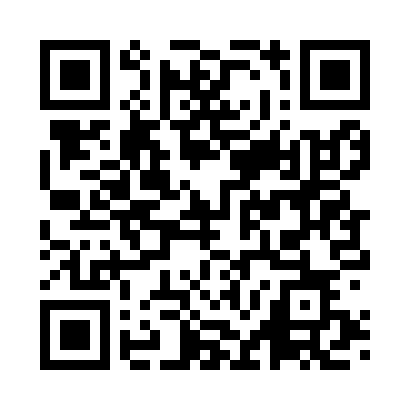 Prayer times for Arre, ItalyWed 1 May 2024 - Fri 31 May 2024High Latitude Method: Angle Based RulePrayer Calculation Method: Muslim World LeagueAsar Calculation Method: HanafiPrayer times provided by https://www.salahtimes.comDateDayFajrSunriseDhuhrAsrMaghribIsha1Wed4:026:011:096:108:1910:092Thu4:005:591:096:118:2010:113Fri3:585:581:096:118:2110:134Sat3:565:561:096:128:2310:155Sun3:535:551:096:138:2410:176Mon3:515:531:096:148:2510:197Tue3:495:521:096:148:2610:218Wed3:475:511:096:158:2710:239Thu3:455:491:096:168:2910:2510Fri3:435:481:096:168:3010:2711Sat3:405:471:096:178:3110:2912Sun3:385:461:096:188:3210:3113Mon3:365:451:096:188:3310:3314Tue3:345:431:096:198:3510:3515Wed3:325:421:096:208:3610:3716Thu3:305:411:096:218:3710:3917Fri3:285:401:096:218:3810:4118Sat3:265:391:096:228:3910:4319Sun3:245:381:096:228:4010:4420Mon3:225:371:096:238:4110:4621Tue3:205:361:096:248:4210:4822Wed3:195:351:096:248:4310:5023Thu3:175:341:096:258:4410:5224Fri3:155:331:096:268:4610:5425Sat3:135:331:096:268:4710:5526Sun3:115:321:096:278:4710:5727Mon3:105:311:106:278:4810:5928Tue3:085:301:106:288:4911:0129Wed3:075:301:106:298:5011:0230Thu3:055:291:106:298:5111:0431Fri3:045:281:106:308:5211:06